VietnamVietnamVietnamVietnamMay 2029May 2029May 2029May 2029MondayTuesdayWednesdayThursdayFridaySaturdaySunday123456Labour Day78910111213Dien Bien Phu Victory Day14151617181920President Ho Chi Minh’s Birthday21222324252627Buddha’s Birthday28293031NOTES: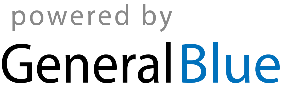 